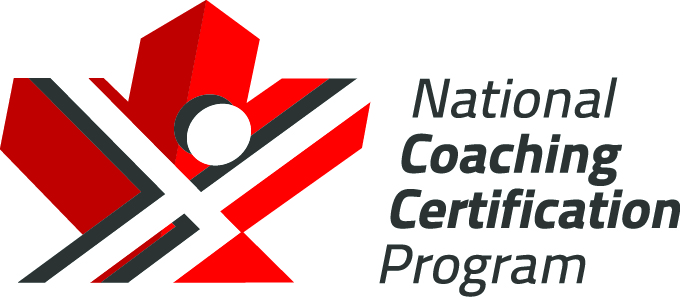 Hockey CanadaHigh Performance 1
Leadership Techniques in Coaching:
 Additional Coaching Resource MaterialVersion 1.0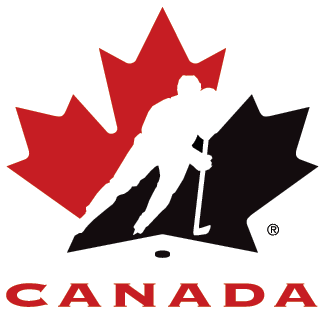 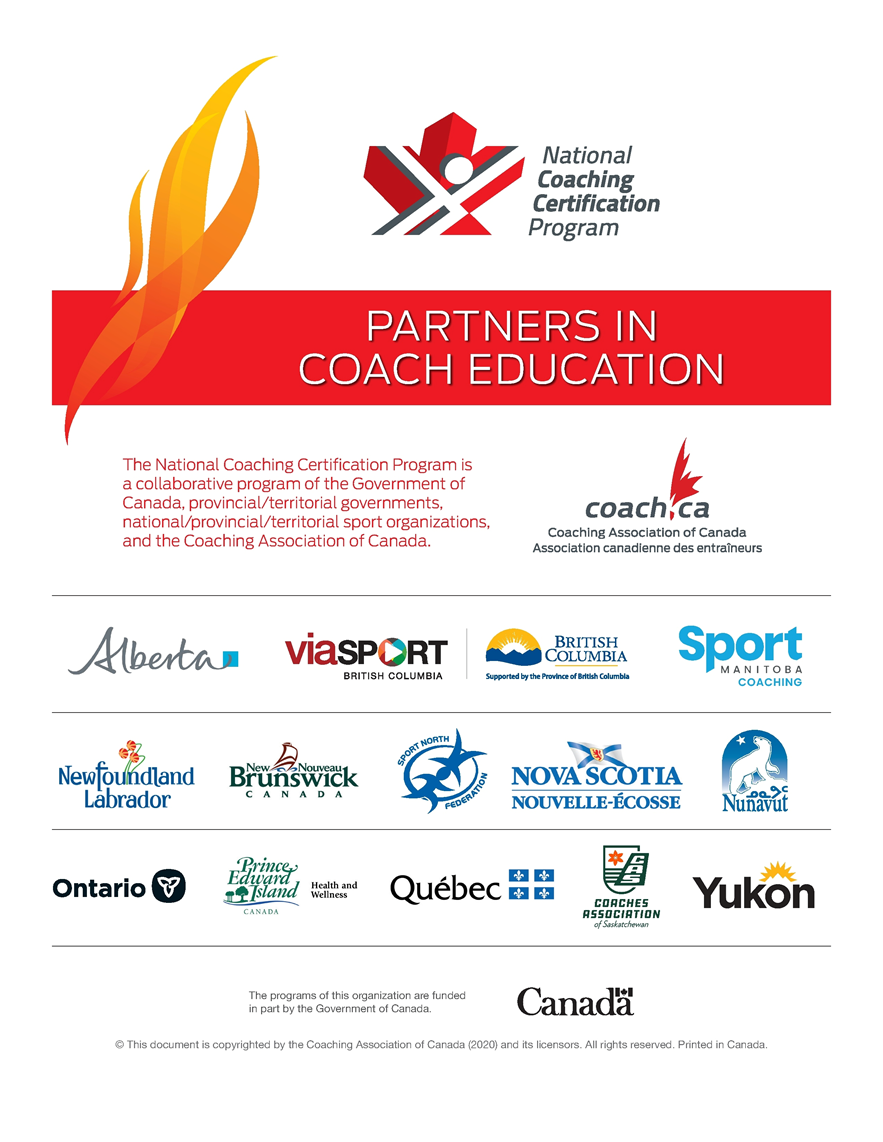 The Collection, Use, and Disclosure of Personal InformationThe Coaching Association of Canada collects your NCCP qualifications and personal information and shares it with all NCCP partners according to the privacy policy detailed at www.coach.ca. By participating in the NCCP you are providing consent for your information to be gathered and shared as detailed in the privacy policy. If you have any questions or would like to abstain from participating in the NCCP please contact coach@coach.ca.Character is the KeyThe 5 A’s of LeadershipApproachable  Accepting  Acknowledging  Accountable  Adaptable Leading with PurposeI know of no more encouraging fact then the unquestionable ability of a man/ woman to elevate his/her life by conscious endeavor- H.D. ThoreauLeading with passion requires that you lead with clarity and purpose, the simple elegance of meaning. Purpose begins with intention, meaning and context.Why are you coaching?Leading with Vision“The leader must be deliberate and vigilant eliminating barriers and obstacles, giving people a keen line of site.”Leading with a clear and compelling vision helps align team members with a sense of direction and focus. It gives the team something to aim at, something to make happen and something to manifest into positive results.What is your vision?Leading with Heart“There is no limit to the heart.  Its energy is universal. Time and time again it empowers us to manifest purpose and vision into extraordinary results.”Leaders who make the greatest difference do it with heart.Is your heart in your coaching? Are you running at full tank of energy? Do you lead with heart? Is this reflected in the people you surround yourself with?Leading with Attention“The devil is in the details”. If you are not grounded in reality with good data, facts, information and feedback, we can easily misfire.How do you know your roadmap? What is your baseline for assessment? Leading with IntegrityAuthentic teamwork requires trust, a cornerstone to any healthy relationship. Integrity builds trust, within one’s self and within one another.How do you demonstrate integrity? What makes you a role model coach?Leading with DisciplineAre you a discipline of action? When it comes to walking your talk, do you walk with responsibility and accountability? Do you execute your intentions with attention?Leading with discipline requires setting goals and establishing measurement. Without access to the score, you lose the means to accurately measure performance against standards and evaluate progress.How do you establish goals and how do you measure progress?Leading with Generosity“It is one of the most beautiful compensations of life, that no man can sincerely try to help another without helping himself.”- R.W. EmersonYou are born to generate and to generate. You must be generous.What do you have to offer and how can you give more?Leading with Credibility“We are what we repeatedly do. Excellence, then, is not an act but a habit.”- AristotleDo your players and staff see you as a positive role model and mentor? Do you practice what you preach and preach what you practice?What evidence do you have to support your answers to the questions above?Leading with GraceGrace is fluid and dynamic, with no beginning and no end. It is always present, a frequency or vibration that plays continuously – even if we are not tuned into it.Do you bow to the pressure or do you rise above it with grace?What example do you set for your team?Leading with Spirit“Our greatest glory is not in never failing but in rising up every time we fail.”
- R.W. EmersonPassionate leadership requires positive energy and positive energy flows from spirit.You can choose to react negatively with fear, attack, defense or retreat. Or you can choose to respond positively with hope, faith, optimism and creativity.How do you ensure that you remain positive, attracting positive energy into solutions?Pulling it all togetherStart with purpose to make sure you are doing what needs to be doneAdd a compelling vision to give people something clear and meaningful to focus onMix purpose and vision with heart to bind with determination, courage and convictionAdd a healthy amount of attention to be present and aware of the nowBlend with integrity to build trust and demonstrate authenticityBake with discipline to perform at optimal levels and be accountable for resultsCover with generosity so that everyone gets a shareServe with credibility so that it tastes as sweet as it isGive thanks with grace for the abundance we haveEnjoy with spirit and feed the soul.Ten Steps to OverachievingHarassmentComments, conduct or gestures that are insulting, intimidating, humiliating, malicious, degrading, offensive, or discriminatory, directed toward an individual or group of individuals.  Unwanted, unsolicited, unwelcome attention or actions, which annoy another person.Harassment can include:Condescending, patronizing, threatening or pushing actions which undermine self-esteem.Practical jokes which cause awkwardness or embarrassment, or which may endanger a person’s safety.Hazing, unwanted physical conduct.Retaliation for having raised a concern, filed a complaint, etc.Child AbuseAny form of physical, emotional, and/or sexual mistreatment or lack of care, which causes, physical injury or emotional damage to a child.  A common characteristic of all forms of abuse against children and youth is an abuse of power, of authority and/or breach of trust.BullyingBullying is intentionally hurting someone in order to insult, humiliate, degrade or exclude him or her.Bullying can be broken down to four categories:PhysicalVerbalRelational (reject, exclude)Reactive (engaging and taunting)DisclosuresThere are two types of disclosures: Verbal Disclosures and Non-verbal disclosures.  Regardless of how kids tell, disclosures are usually mixed with several strong emotions – relief, guilt, fear and chaos because now someone else knows the secret.  Both types of disclosure need to be handled sensitively while following specific procedures.Traits of Effective & Respected LeadershipCoaching Musts!Respect for the game / sportRespect for the rulesRespect for the officialsRespect for the oppositionRespect for teammates / coachesHOCKEY CANADA MISSION STATEMENT:Lead, Develop and Promote Positive Hockey Experiences.Top Leadership Resources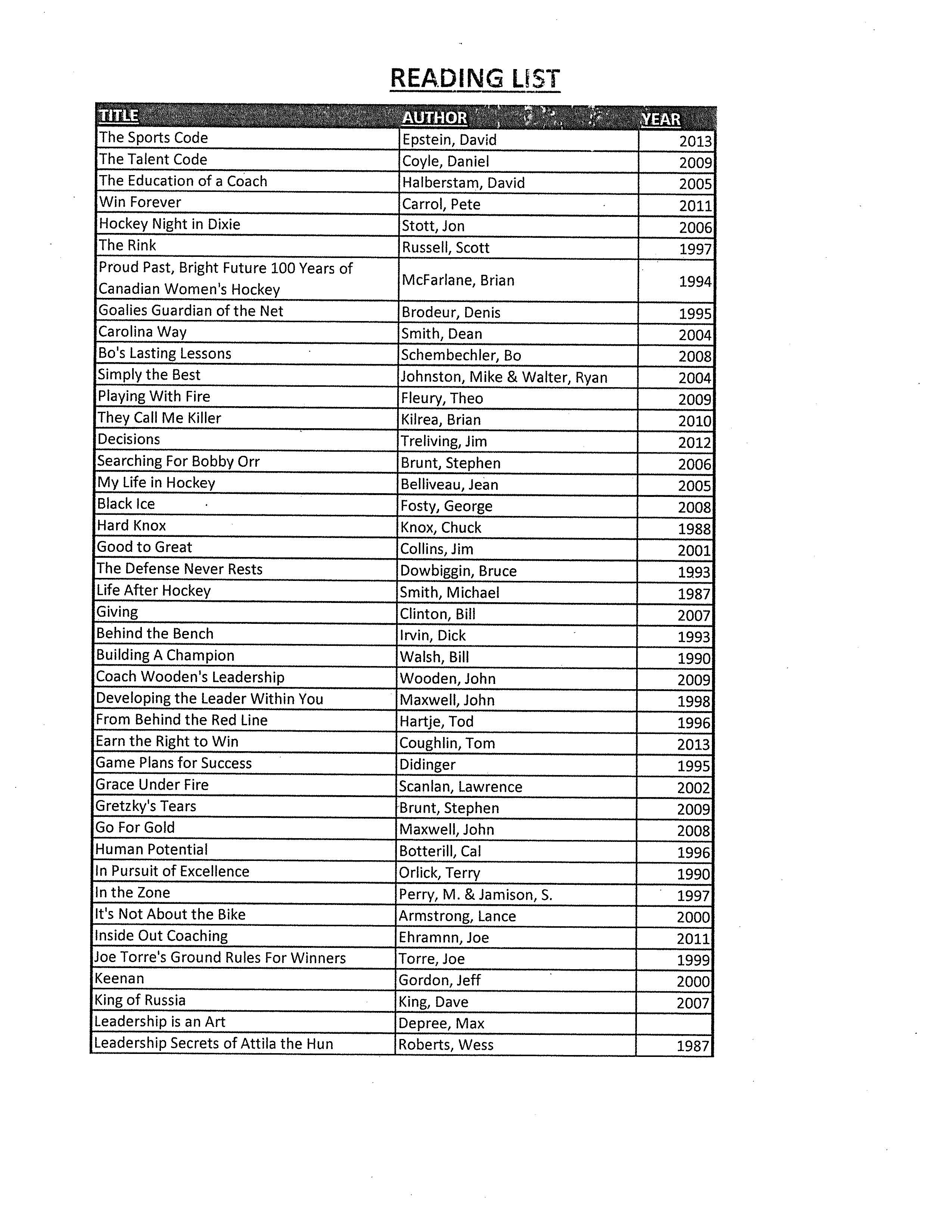 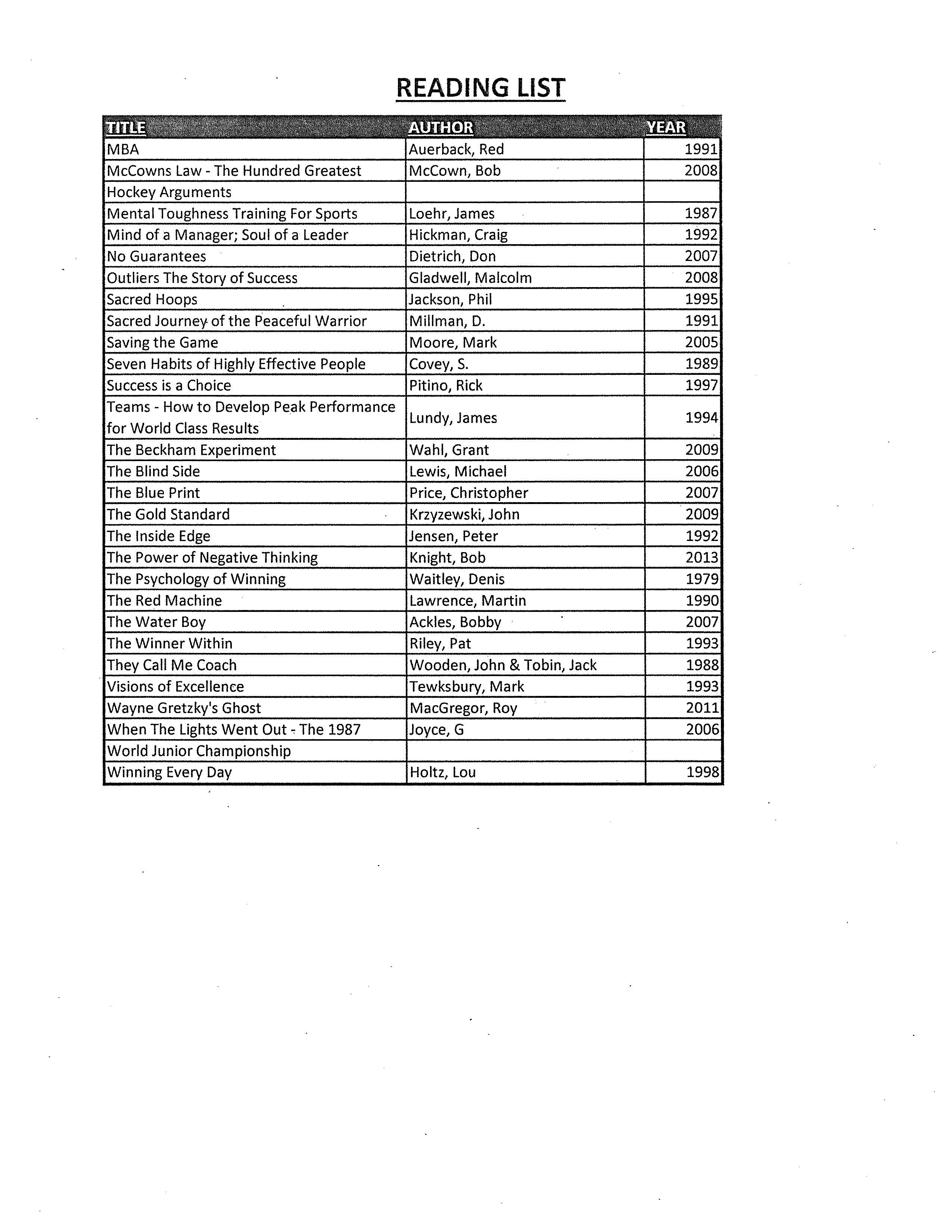 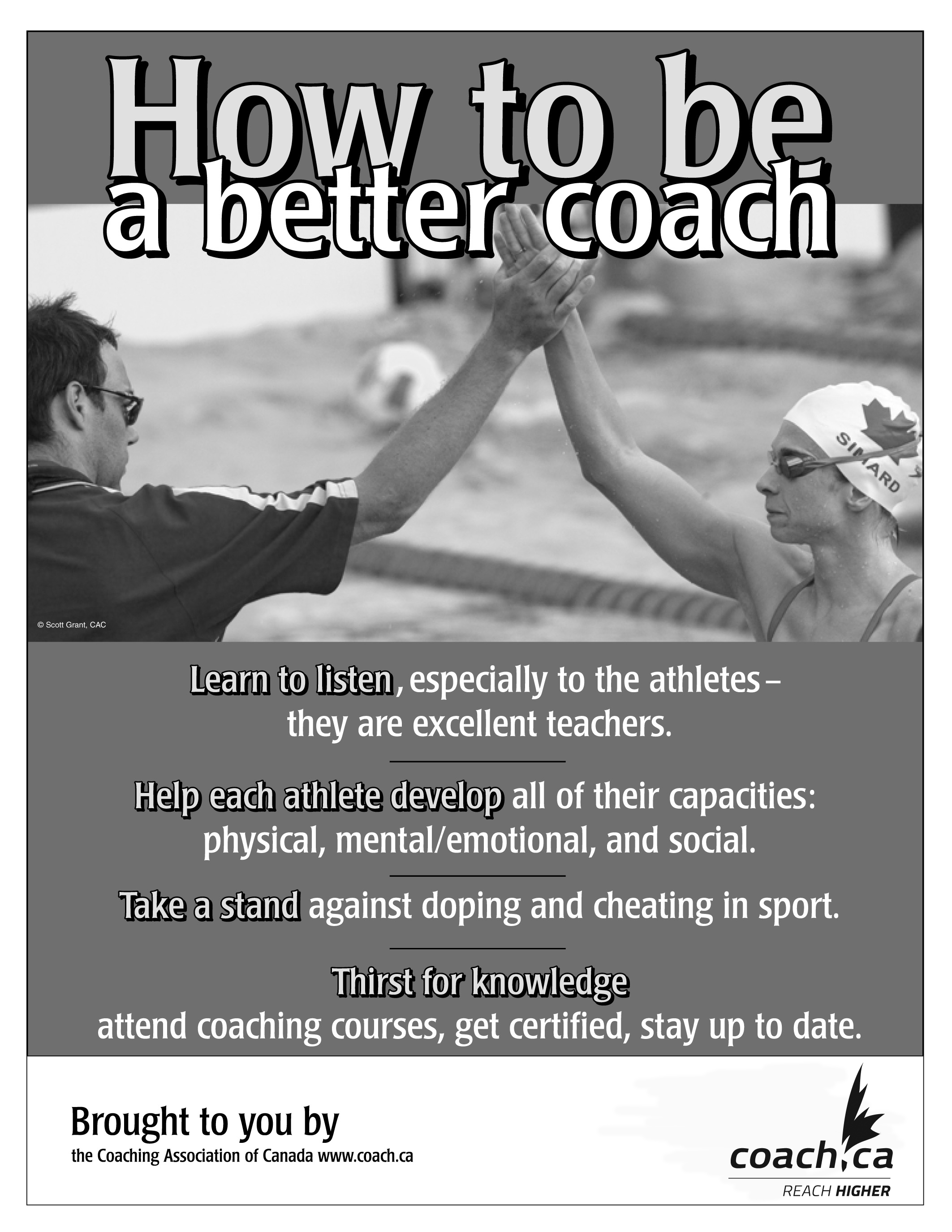 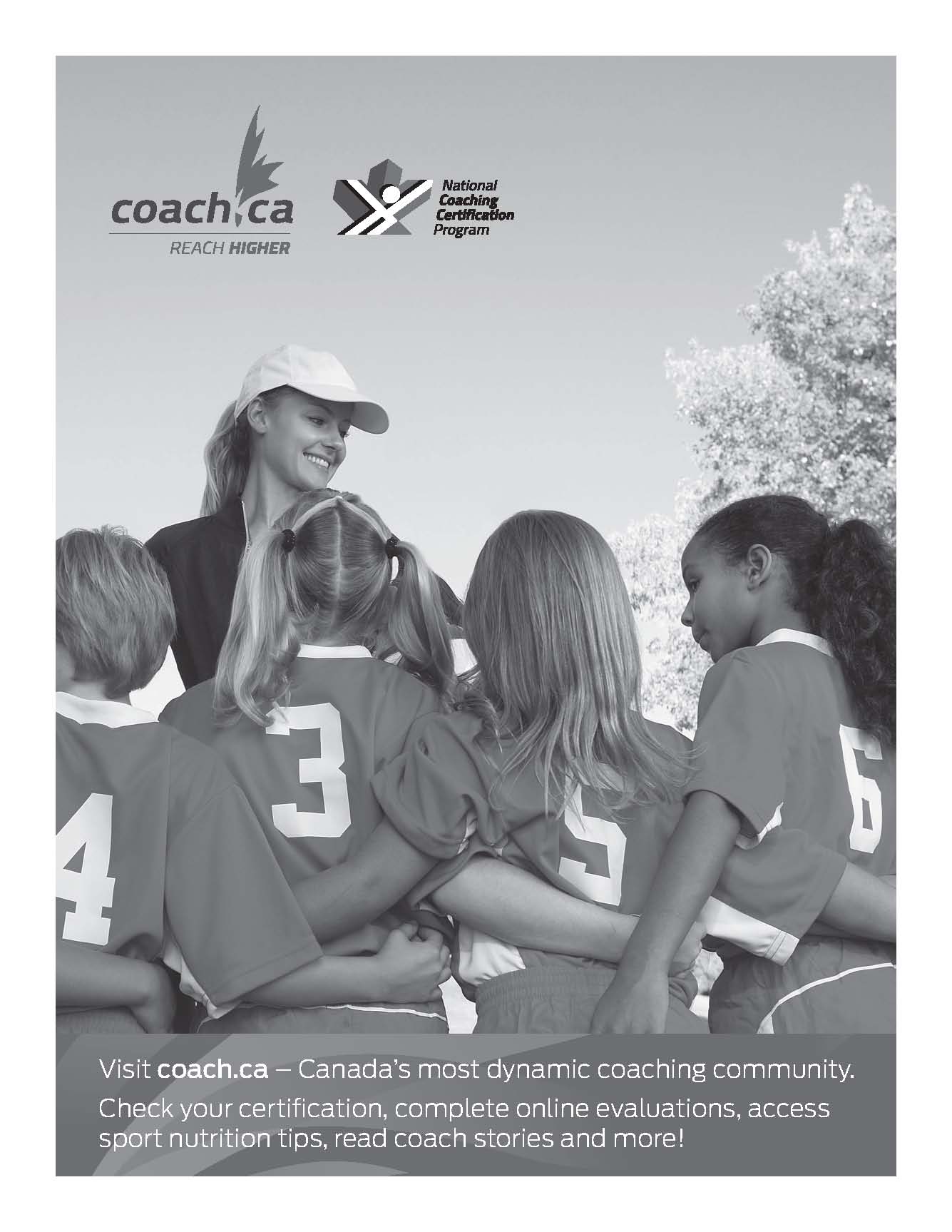 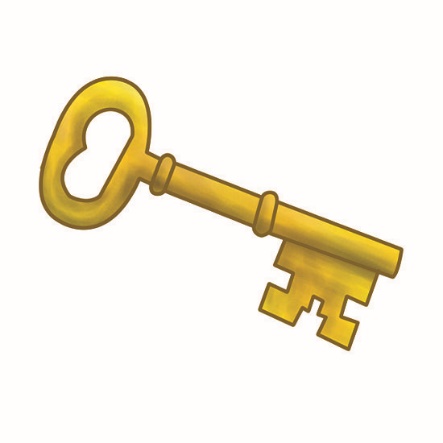 The attentive, passionate leader knows that it is not just what I say to people, but how I sound when I say it and what I look like when I say it that has the most impact.Inspiring leaders pay attention to impact and the connection we all share. Leading with passion requires paying attention to what matters most.Build Self-esteemBuild Self-esteem      -Set Demanding GoalsSet Demanding Goals      -Always be positiveAlways be positive      -Establish Good HabitsEstablish Good Habits      -Master the Art of CommunicationMaster the Art of Communication      -Learn from Role ModelsLearn from Role Models      -Thrive on PressureThrive on Pressure      -Be Ferociously PersistentBe Ferociously Persistent      -Learn from AdversityLearn from Adversity      - Survive Success      -Excellent Communication SkillsTrust WorthinessWillingness to ListenConfidence & ExperienceGood Attitude AccountabilityAbility to MotivateIntegrityEncouragement SkillsAbility to Stay OrganizedAbility to Inspire Respect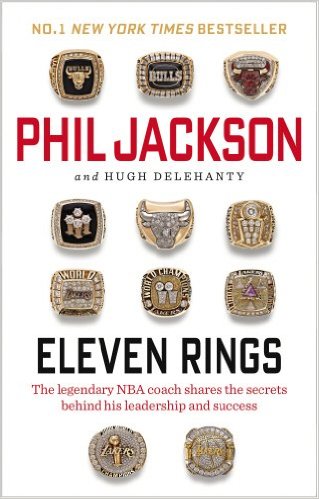 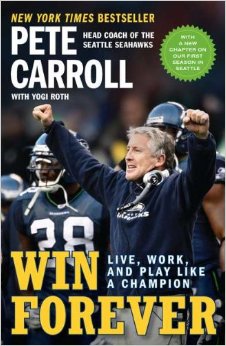 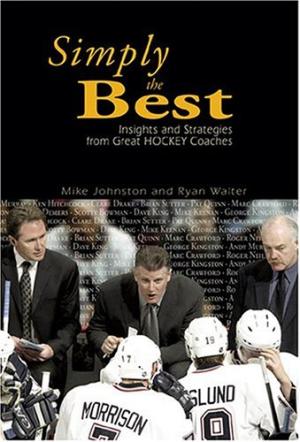 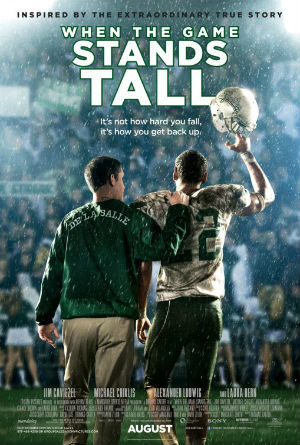 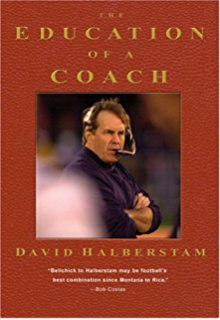 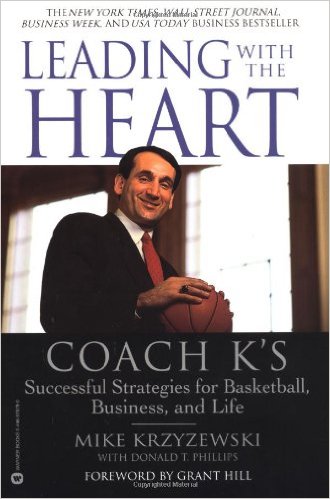 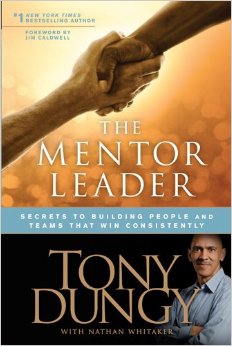 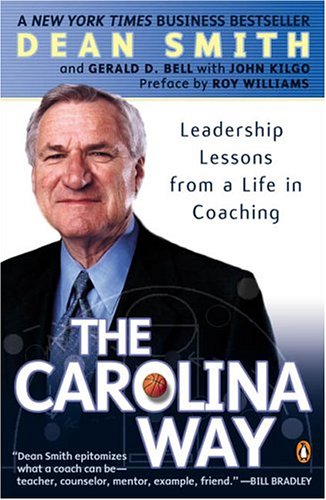 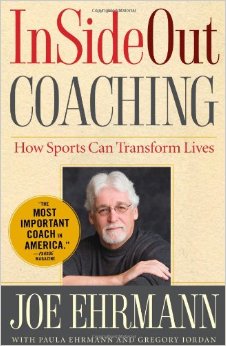 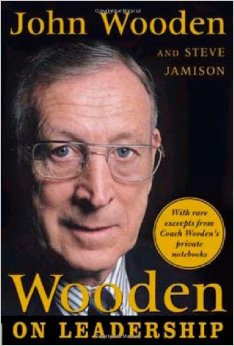 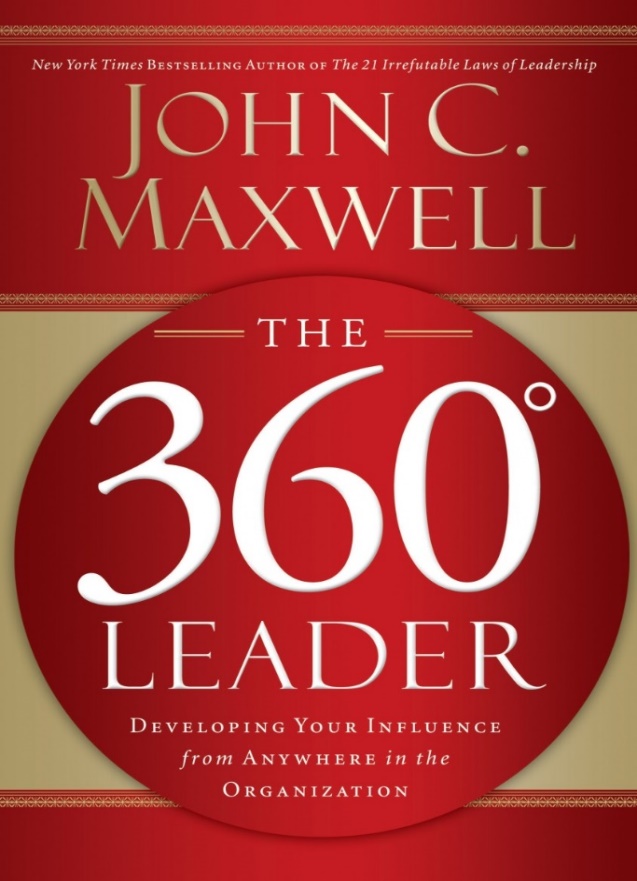 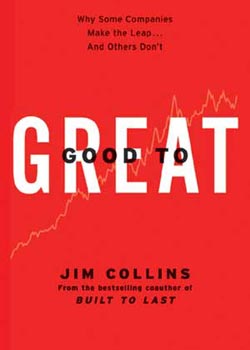 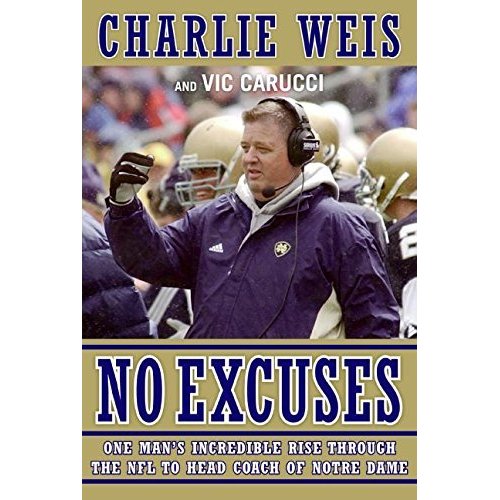 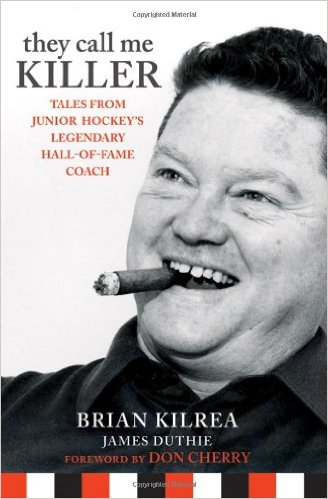 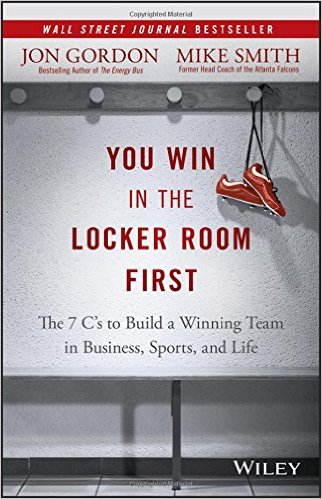 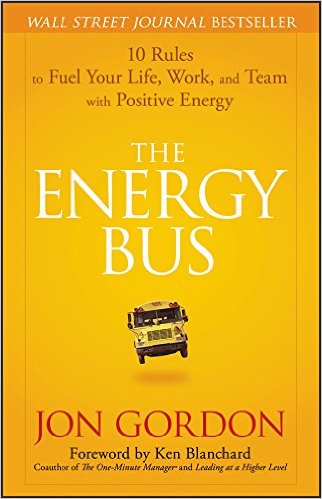 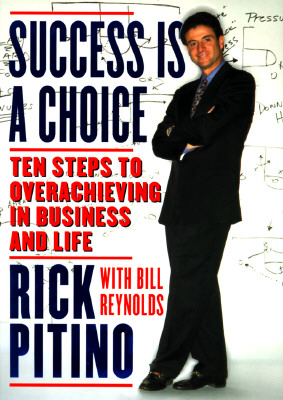 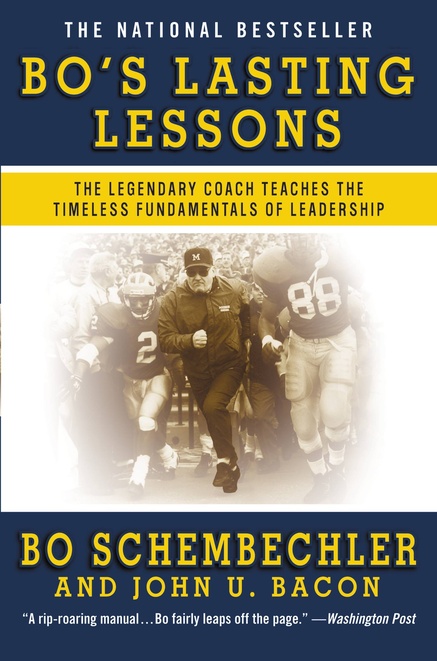 